Раздел 1. Показатели существующего и перспективного спроса на тепловую энергию (мощность) и теплоноситель в установленных границах территории поселения, городского округа, города федерального значения.1.1 Величины существующей отапливаемой площади строительных фондов и приросты отапливаемой площади строительных фондов по расчетным элементам территориального деления с разделением объектов строительства на многоквартирные дома, индивидуальные жилые дома, общественные здания и производственные здания промышленных предприятий по этапам - на каждый год первого 5-летнего периода и на последующие 5-летние периодыК перспективному спросу на тепловую мощность и тепловую энергию для теплоснабжения относятся потребности всех объектов капитального строительства в тепловой мощности и тепловой энергии на цели отопления, вентиляции, горячего водоснабжения и технологические нужды. На территории муниципального образования поселок Балакирево тепловая мощность и тепловая энергия используется на отопление и горячее водоснабжение. Используемый вид теплоносителя - горячая вода.  Объекты, предполагаемые к строительству на территории поселка с перспективным централизованным теплоснабжением, отсутствуют. Открытые схемы теплоснабжения отсутствуют. В таблице 1.1.1 представлена информация по оборудованию жилищного фонда муниципального образования пос. Балакирево системами отопления и горячего водоснабжения.Таблица 1.1.1 – Информация по отапливаемой площади жилищного фондаНа период действия схемы теплоснабжения отапливаемая площадь строительных фондов сохраняется без изменений. Подключение или отключение потребителей от системы отопления не планируется.1.2 Существующие и перспективные объемы потребления тепловой энергии (мощности) и теплоносителя с разделением по видам теплопотребления в каждом расчетном элементе территориального деления на каждом этапеПрогноз объемов потребления тепловой энергии потребителями централизованной системы теплоснабжения муниципального образования поселок Балакирево Александровского района Владимирской области на 2022-2027 годы представлен в таблице 1.2.1.Плановая величина полезного отпуска тепловой энергии сформирована: а) по юридическим лицам:- при наличии приборов учёта у конечного потребителя – по показаниям приборов учёта тепловой энергии предыдущего года;- при отсутствии приборов учёта у потребителя – по договорным нагрузкам на горячее водоснабжение и отопление.б) по населению: - при наличии общедомового прибора учёта (далее – ОДПУ) у многоквартирных жилых домов – по показаниям приборов учета предыдущего года; - по многоквартирным домам, необорудованным ОДПУ, полезный отпуск населению формируется по нормативам, утверждённым постановлением Департамента цен и тарифов Владимирской области от 10.12.2019 г. №47/1 в части коммунальной услуги по отоплению и постановлением администрации Владимирской области от 09.11.2016 № 984 в части коммунальной услуги по горячему водоснабжению. По результатам расчетов в краткосрочной перспективе прироста потребления тепловой энергии не ожидается в связи с отсутствием выданных технических условий на технологическое присоединение новых объектов капитального строительства.1.3 Существующие и перспективные объемы потребления тепловой энергии (мощности) и теплоносителя объектами, расположенными в производственных зонах, на каждом этапеПотребление тепловой энергии и теплоносителя в границах производственных зон, осуществляется только на собственные технологические нужды. Реализация тепловой энергии сторонним потребителям, в т.ч. населению от производственных источников не осуществляется.Возможное изменений производственных зон и их перепрофилирование не предусматривается.1.4 Существующие и перспективные величины средневзвешенной плотности тепловой нагрузки в каждом расчетном элементе территориального деления, зоне действия каждого источника тепловой энергии, каждой системе теплоснабжения и по муниципальному образованиюОбщая площадь земель муниципального образования составляет 4,4 км2. Площадь поселка, в границах которой присутствуют централизованные системы теплоснабжения, составляет 1,01 км2 (рисунок 1.4).Существующие и перспективные величины средневзвешенной плотности тепловой нагрузки в границах муниципального образования поселок Балакирево приведены в таблице 1.4.Таблица 1.4 – Существующие и перспективные величины средневзвешенной плотности тепловой нагрузки в границах расчетных элементовТаблица 1.2.1 – Существующие и перспективные объемы потребления тепловой энергии в системах теплоснабжения пос. Балакирево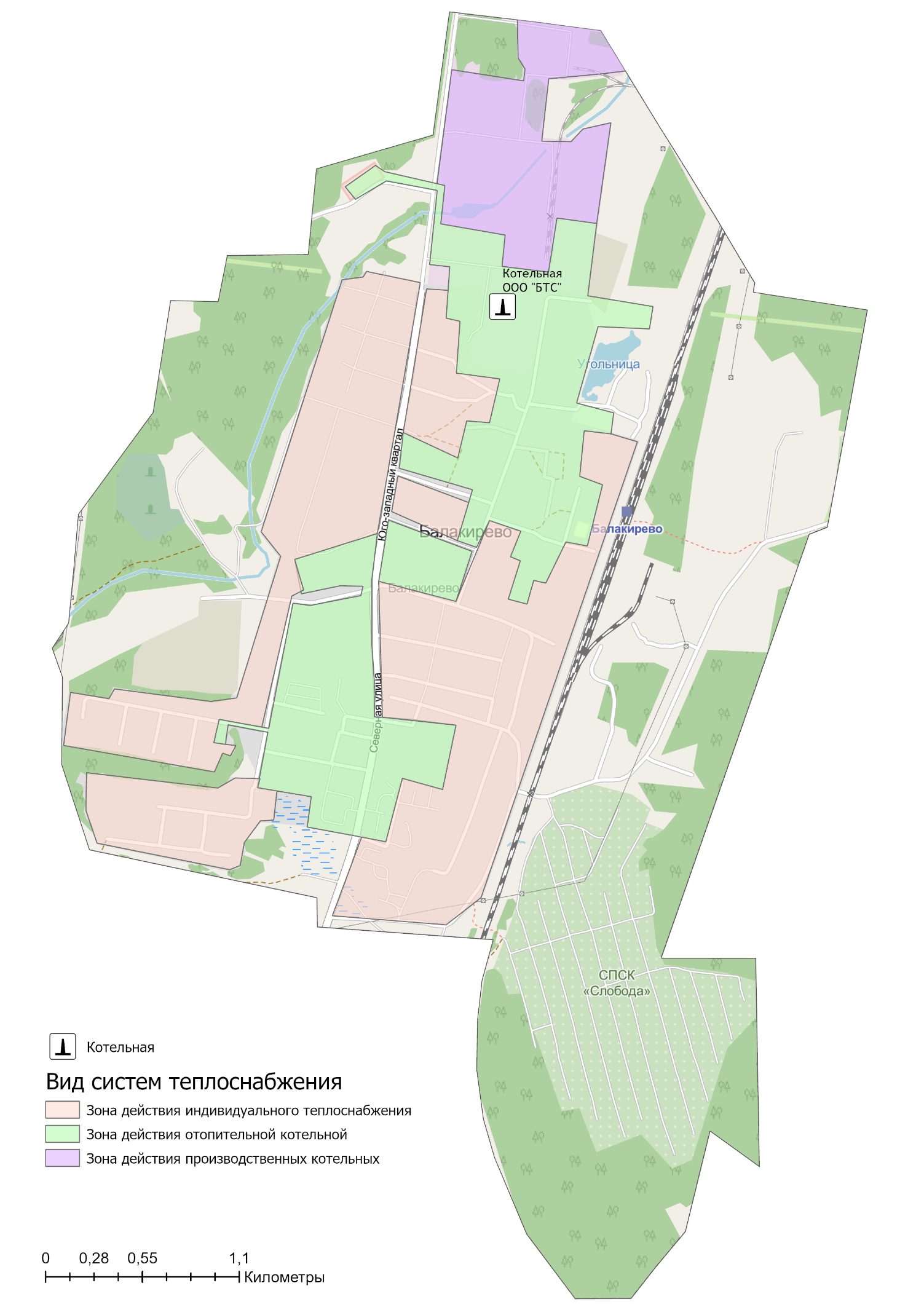 Рисунок 1.4.1 – Зоны действия видов теплоснабжения на территории пос. БалакиревоРаздел 2. Существующие и перспективные балансы тепловой мощности источников тепловой энергии и тепловой нагрузки потребителей.2.1 Описание существующих и перспективных зон действия систем теплоснабжения и источников тепловой энергииСведения по зонам действия источников тепловой энергии представлены в таблице 2.1.1.Таблица 2.1.1 – Зоны действия источников тепловой энергии муниципального образования поселок Балакирево Система теплоснабжения муниципального образования поселок Балакирево состоит из одного теплового района действия теплоисточников. Сведения по тепловым районам и их нагрузкам представлены в таблице 2.1.2.Таблица 2.1.2 – Источники теплоснабжения тепловых районов муниципального образования поселок БалакиревоСхемы тепловых районов муниципального образования муниципальное образование поселок Балакирево представлены в разделе 1.5 Обосновывающих материалов Схемы теплоснабжения.Реестр зданий, подключенных входящих в состав каждой централизованной системы теплоснабжения приведен в таблице 2.1.3 Схемы теплоснабжения.Информация об изменении зон действия систем теплоснабжения муниципального образования представлена в Разделе 4 Схемы теплоснабжения.Таблица 2.1.3 – Данные о потребителях и их тепловой нагрузки от отопительной котельной пос. Балакирево По итогам 2021 года подключенная тепловая нагрузка на нужды отопления и горячего водоснабжения составляет 22,04 Гкал/ч.2.2 Описание существующих и перспективных зон действия индивидуальных источников тепловой энергииСуществующие зоны децентрализованного теплоснабжения и нагрузка потребителей с индивидуальным отоплением муниципального образования город Карабаново сохранятся на период действия схемы теплоснабжения. Потребители с индивидуальным теплоснабжением – это частные одноэтажные дома с неплотной застройкой в населенных пунктах, где индивидуальное теплоснабжение жилых домов сохранится на том же уровне на расчетный период действия Схемы теплоснабжения. Существующие и планируемые к застройке потребители, вправе использовать для отопления индивидуальные источники теплоснабжения. Индивидуальное теплоснабжение предусматривается для:• Индивидуальных жилых домов до трех этажей вне зависимости от месторасположения;•	 Малоэтажных (до четырех этажей) блокированных жилых домов (таунхаусов), планируемых к строительству вне перспективных зон действия источников теплоснабжения при условии удельной нагрузки теплоснабжения планируемой застройки менее 0,01 Гкал/ч/га;•	 Социально-административных зданий высотой менее 12 метров (четырех этажей), планируемых к строительству в местах расположения малоэтажной и индивидуальной жилой застройки, находящихся вне перспективных зон действия источников теплоснабжения;•	 Промышленных и прочих потребителей, технологический процесс которых предусматривает потребление природного газа;•	 Любых объектов при отсутствии экономической целесообразности подключения к централизованной системе теплоснабжения;•	 Инновационных объектов, проектом теплоснабжения которых предусматривается от альтернативных источников, включая вторичные энергоресурсы.В рамках проведения работ по актуализации Схемы теплоснабжения, предлагается осуществить перевод на индивидуальное теплоснабжение потребителей на территории муниципального образования пос. Балакирево, указанных в таблице 2.2.1.Таблица 2.2.1 – Перечень многоквартирных домов, подлежащих переводу на индивидуальное отопление        Тепловая сеть, поставляющая теплоноситель к указанным домам, имеет 90% износ. Общая протяженность участков тепловых сетей до данных потребителей составляет 410 п.м. в двухтрубном исчислении (рисунок 7.1.1 Обосновывающих материалов).2.3 Существующие и перспективные балансы тепловой мощности и тепловой нагрузки потребителей в зонах действия источников тепловой энергии, в том числе работающих на единую тепловую сеть, на каждом этапеРасходная часть баланса тепловой мощности по каждому источнику в зоне его действия складывается из максимума тепловой нагрузки, присоединенной к тепловым сетям источника, потерь в тепловых сетях при максимуме тепловой нагрузки и расчетного резерва тепловой мощности.В таблице 2.3.1, представлен баланс тепловой мощности источников теплоснабжения к концу планируемого периода, обеспечивающих теплоснабжение и тепловой нагрузки в муниципальном образовании поселок Балакирево Александровского района Владимирской области.Существующая муниципальная система теплоснабжения МО поселок Балакирево в целом обеспечивает покрытие перспективной тепловой нагрузки потребителей. Суммарный профицит тепловой мощности муниципальной системы теплоснабжения, на момент актуализации схемы теплоснабжения на 2023 год составляет 6,51 Гкал/ч.Таблица 2.3.1 – Баланс тепловой мощности источников теплоснабжения муниципального образования пос. Балакирево2.4 Перспективные балансы тепловой мощности источников тепловой энергии и тепловой нагрузки потребителей в случае, если зона действия источника тепловой энергии расположена в границах двух или более поселений, городских округов либо в границах городского округа (поселения) и города федерального значения или городских округов (поселений) и города федерального значения, с указанием величины тепловой нагрузки для потребителей каждого поселения, городского округа, города федерального значенияЗоны действия источника тепловой энергии расположена в границах муниципального образования поселок Балакирево. Источники тепловой энергии с зоной действия, расположенной в границах двух или более поселений, городских округов либо в границах городского округа (поселения) и города федерального значения или городских округов (поселений) и города федерального значения, отсутствуют. До конца расчетного периода зоны действия существующих котельных останутся в пределах муниципального образования поселок Балакирево.2.5 Радиус эффективного теплоснабжения, определяемый в соответствии с методическими указаниями по разработке схем теплоснабжения.Радиус эффективного теплоснабжения, позволяющий определить условия, при которых подключение новых или увеличивающих тепловую нагрузку теплопотребляющих установок к системе теплоснабжения нецелесообразно вследствие увеличения совокупных расходов в указанной системе на единицу тепловой мощности, определяемый для зоны действия каждого источника тепловой энергии Радиус эффективного теплоснабжения для зон действия теплоснабжающих организаций пос. Балакирево приведен в таблице 2.5.1 и рисунке 2.5.1.Таблица 2.5.1 – Эффективный радиус теплоснабжения источников тепловой энергии (мощности) поселка БалакиревоРасстояние от источника до наиболее отдаленного потребителя превышает эффективный радиус теплоснабжения в 1,55 раза. Оптимальными значениями является 1,3÷1,4 от превышения эффективного радиуса теплоснабжения.Перспективный радиус теплоснабжения, при строительстве двух блочно-модульных котельных представлен на рисунке 2.5.2.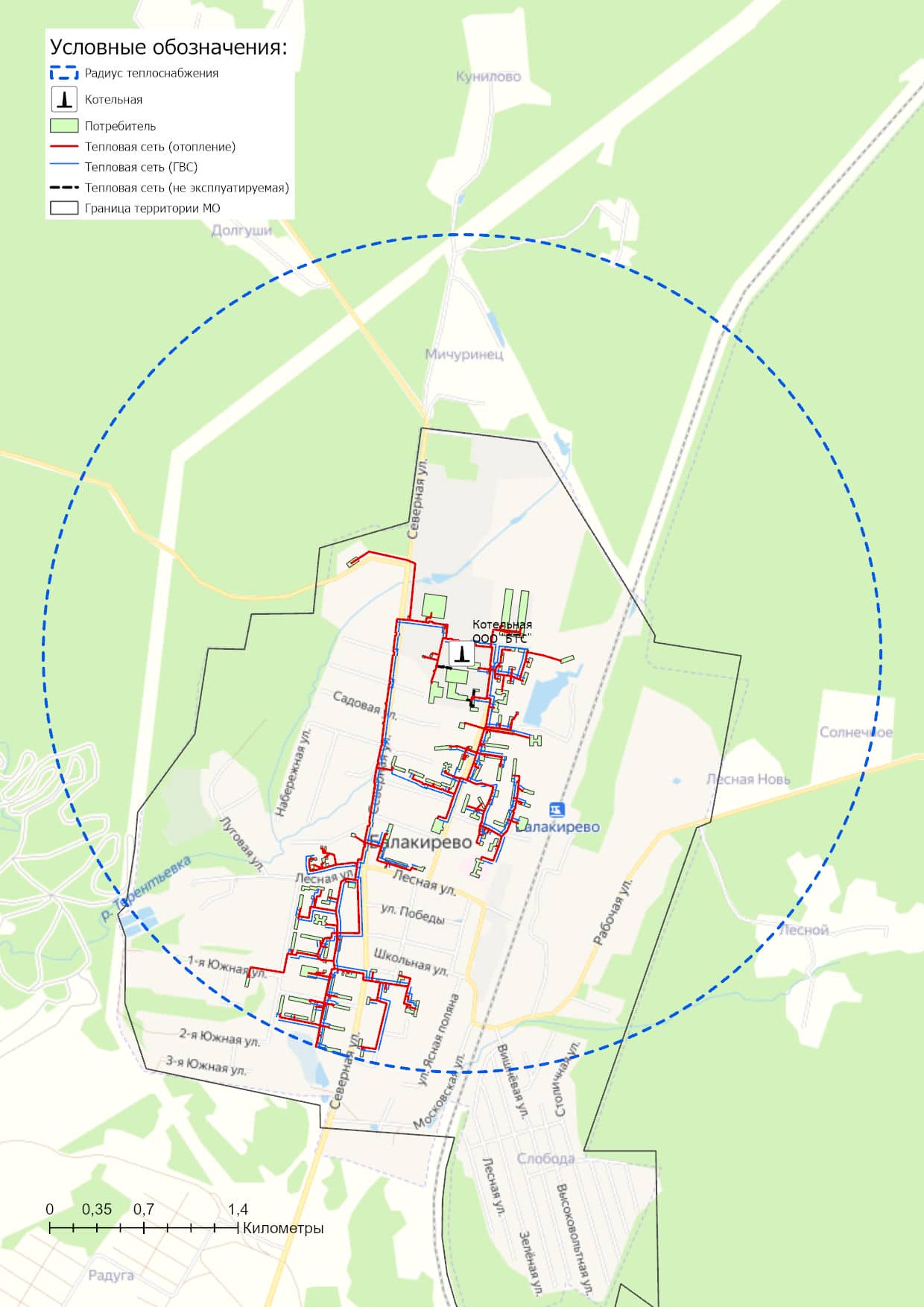 Рисунок 2.5.1 – Радиус теплоснабжения существующей котельной пос. Балакирево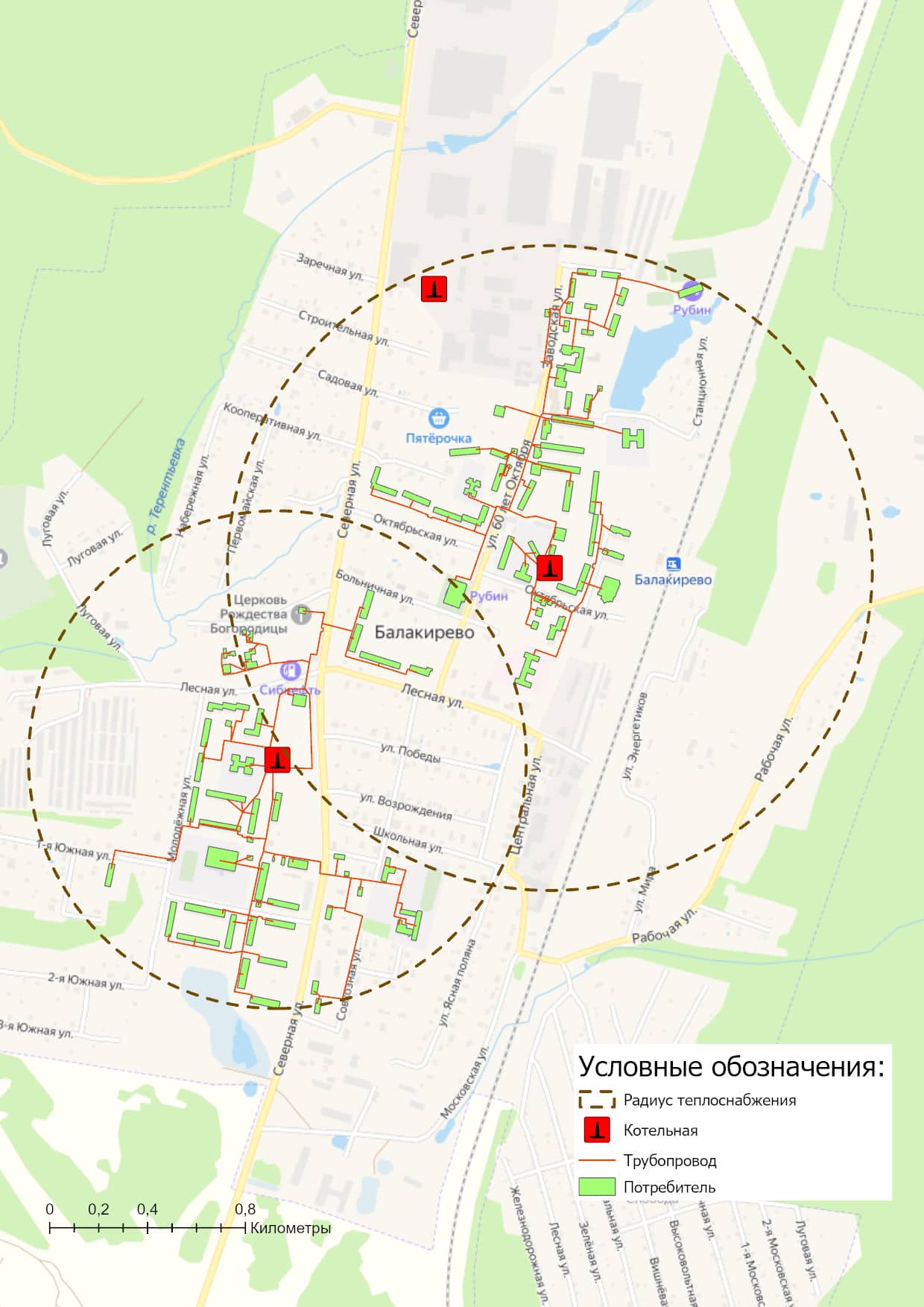 Рисунок 2.5.2 – Перспективный радиус теплоснабжения новых отопительных источников пос. БалакиревоРаздел 3. Существующие и перспективные балансы теплоносителя.3.1 Существующие и перспективные балансы производительности водоподготовительных установок и максимального потребления теплоносителя теплопотребляющими установками потребителей.Химводоподготовка воды на котельной ООО «Балакиревские тепловые сети» осуществляется по технологии двухступенчатого Na-катионирования.В таблице 3.1.1 представлены перспективные балансы производительности ВПУ источников теплоснабжения.3.2 Существующие и перспективные балансы производительности водоподготовительных установок источников тепловой энергии для компенсации потерь теплоносителя в аварийных режимах работы систем теплоснабженияВ соответствии с пос. 6.16 СП 124.13330.2012 «Тепловые сети» для открытых и закрытых систем теплоснабжения должна предусматриваться дополнительно аварийная подпитка, расход которой принимается в количестве 2 % среднегодового объема воды в тепловой сети и присоединенных системах теплоснабжения независимо от схемы присоединения.Информация о работе водоподготовительных установок в аварийных режимах работы представлена в таблице 3.1.1. По результатам анализа таблицы можно сделать вывод, что на котельной производительность оборудования химводоподготовки может в том числе покрывать потребность в химочищенной воде во время возникновения аварийных ситуаций.Таблица 3.1.1 – Перспективные балансы производительности ВПУ источников теплоснабженияРаздел 4. Основные положения мастер-плана развития систем теплоснабжения поселения, городского округа, города федерального значения4.1 Описание сценариев развития теплоснабжения муниципального образованияВ схеме теплоснабжения муниципального образования поселок Балакирево сформированы следующие основные сценарии развития схемы теплоснабжения:Сценарий 1. Сохранение теплоснабжения существующей многоквартирной, а также общественной застройки от существующей котельной. Генеральным планом муниципального образования предусматривается:− замена 13,5 км аварийных участков теплотрасс.− модернизация (капитальный ремонт) котлового и технологического оборудования отопительной котельной.Отопление индивидуальной и общественной застройки в поселении предлагается осуществлять от индивидуальных теплогенераторов на газовом топливе.Сценарий 2. Перевод тепловой нагрузки по населению и социальным объектам с существующей котельной на две строящиеся блочно-модульные котельные. По завершению работ осуществляется уход теплоснабжающей организации ООО «Балакиревские тепловые сети» от эксплуатации котельной по ул. Заводского д.10 (рисунок 4.1.1). Точное месторасположение БМК определяется по итогам уточнения точек технологического присоединения к сетям газо-, водо- и электроснабжения.Сценарием предусматривается, что выработка тепловой энергии на промышленных предприятиях и территории водозабора будет осуществляться с помощью собственных источников тепловой энергии. Так как источник водоснабжения, расположенный на территории промышленной площадки, относится к поселковой централизованной системе холодного водоснабжения, то строительство источника тепловой энергии предусматривается за счет бюджетных средств, с целью недопущения дополнительной нагрузки на тариф по холодной воде для населения.4.2 Обоснование выбора приоритетного сценария развития теплоснабжения поселения, городского округа, города федерального значенияОсновным направлением развития системы теплоснабжения поселка Балакирево является реализация энергосберегающей политики, предусматривающая замену устаревшего энергетического оборудования, перекладка изношенных тепловых сетей, и таким образом сокращение потерь энергии. При строительстве жилья необходимо применять теплосберегающие технологии и материалы. Необходимо внедрять приборы учёта расхода теплоэнергии потребителями (счетчики) и регулирование подачи тепла.Результатом реализации инвестиционных проектов является создание в пос. Балакирево современной, энергоэффективной, работающей в автоматическом режиме системы теплоснабжения. Она обеспечит надежное и качественное теплоснабжение всех потребителей при отсутствии сверхнормативного роста платы граждан за коммунальные услуги. Суммарная финансовая потребность в реализацию мероприятий по строительству, реконструкции и техническому перевооружению источников тепловой энергии с учетом непредвиденных расходов по данным проектам на период до 2027 года составляет 47,985 млн. руб. Указанные объёмы финансовых средств являются ориентировочными и подлежат уточнению по итогам разработки проектно-сметной документации. Инвестирование проектов предусматривается за счет бюджетных и внебюджетных источников.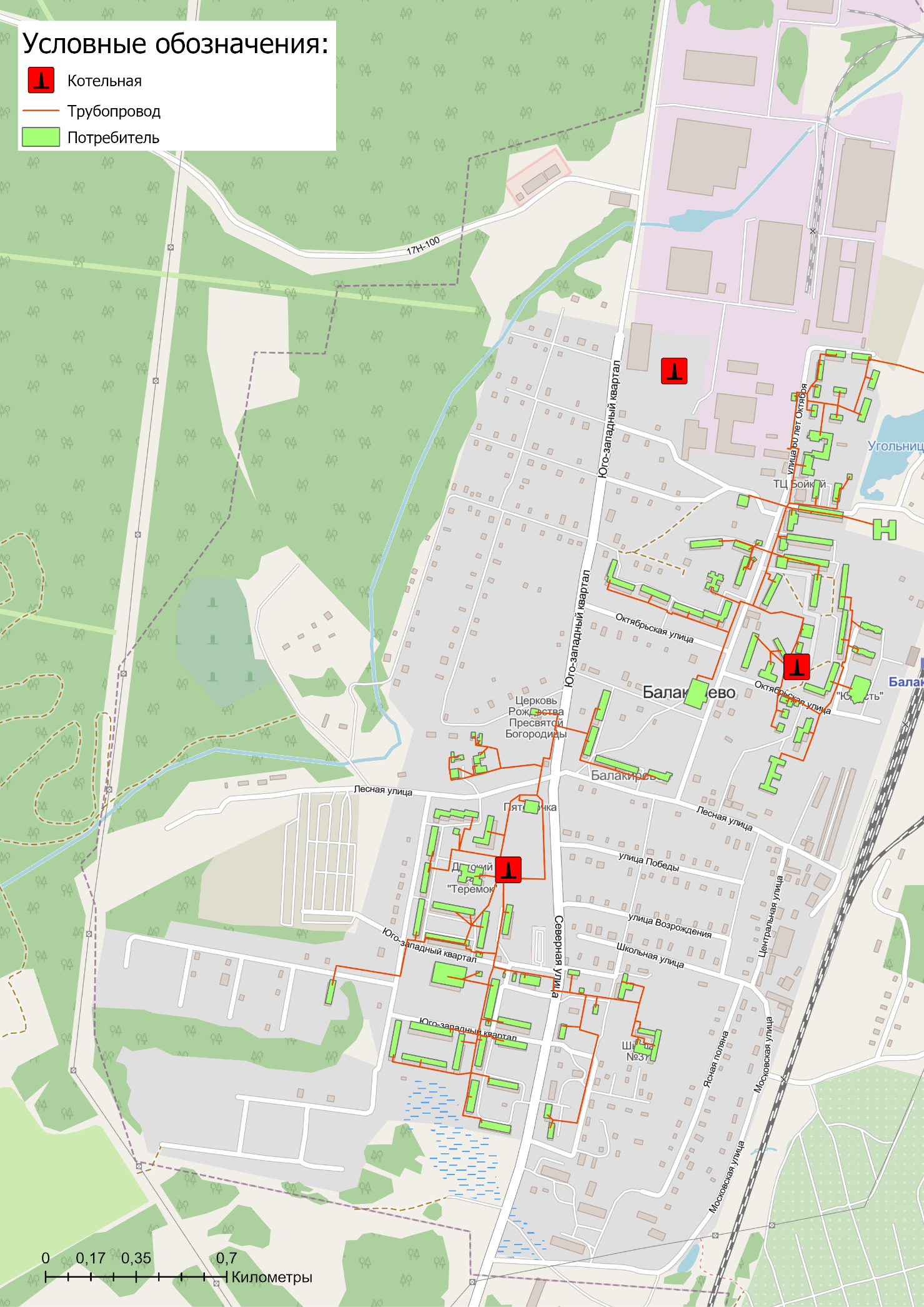 Рисунок 4.1.1 – Схем теплоснабжения поселка Балакирево при строительстве новых источников теплоснабженияРаздел 5. Предложения по строительству, реконструкции, техническому перевооружению и (или) модернизации источников тепловой энергии.5.1 Предложения по строительству источников тепловой энергии, обеспечивающих перспективную тепловую нагрузку на осваиваемых территориях муниципального образования, для которых отсутствует возможность и (или) целесообразность передачи тепловой энергии от существующих или реконструируемых источников тепловой энергииПерспективная тепловая нагрузка на осваиваемых территориях муниципального образования поселок Балакирево в пределах границ радиуса эффективного теплоснабжения может быть компенсирована существующей централизованной котельной. Строительство дополнительных источников тепловой энергии для этих целей не требуется. В отношении перспективных потребителей, расположенных за пределами эффективного радиуса теплоснабжения, компенсация перспективной тепловой нагрузки планируется за счет индивидуальных источников, так как экономическая целесообразность сооружения централизованного теплоснабжения при отсутствии крупных, или сосредоточенных в плотной застройке потребителей, отсутствует.5.2 Предложения по реконструкции источников тепловой энергии, обеспечивающих перспективную тепловую нагрузку в существующих и расширяемых зонах действия источников тепловой энергииПо итогам реализации проектов, предусмотренных Схемой теплоснабжения на территории поселка Балакирево на период до 2027 года, перспективная тепловая нагрузка сохраняется на уровне базового периода.Проведение работ по реконструкции источников тепловой энергии, обеспечивающих перспективную тепловую нагрузку в существующих и расширяемых зонах действия источников тепловой энергии на период актуализации Схемы теплоснабжения не планируется.5.3 Предложения по техническому перевооружению и (или) модернизации источников тепловой энергии с целью повышения эффективности работы систем теплоснабженияПо итогам реализации проектов, предусмотренных Схемой теплоснабжения на территории поселка Балакирево на период до 2027 года, предлагается выполнение работ по капитальному ремонту, техническому перевооружению и модернизации источника теплоснабжения:- Капитальный ремонт обмуровки конвективной части котла КВГМ-20-150 (№2);- Модернизация водогрейного котла с использованием горелочного устройства SF-1600/3200 (замена котловой автоматики);- Модернизация водогрейного котла с использованием горелочного устройства SF-1600/3200 (замена газовых горелок РГМГ-20-2шт);- Замена автоматики насосов;- Замена насосной группы.В таблице 5.3 представлены данные по объему реконструкции, модернизации и капитальному ремонту существующего источника теплоснабжения.5.4. Графики совместной работы источников тепловой энергии, функционирующих в режиме комбинированной выработки электрической и тепловой энергии и котельных.Источники тепловой энергии, функционирующих в режиме комбинированной выработки электрической и тепловой энергии, и котельные работающие совместно на единую тепловую сеть отсутствуют.Таблица 5.3 – План-график по модернизации (реконструкции) и капитальному ремонту источников теплоснабжения на территории поселка Балакирево	5.5 Меры по выводу из эксплуатации, консервации и демонтажу избыточных источников тепловой энергии, а также источников тепловой энергии, выработавших нормативный срок службы, в случае если продление срока службы технически невозможно или экономически нецелесообразноМероприятия по выводу из эксплуатации, консервации и демонтажу избыточных источников тепловой энергии, а также источников тепловой энергии, выработавших нормативный срок службы с целью повышения эффективности работы систем теплоснабжения не требуются.5.6 Меры по переоборудованию котельных в источники тепловой энергии, функционирующие в режиме комбинированной выработки электрической и тепловой энергииМеры по переоборудованию котельных в источники комбинированной выработки электрической и тепловой энергии на расчетный период не требуются. Дефицит поставки электрической энергии на территории муниципального образования отсутствует.Электроснабжение котельной осуществляется из единой энергетической системы.5.7 Меры по переводу котельных, размещенных в существующих и расширяемых зонах действия источников тепловой энергии, функционирующих в режиме комбинированной выработки электрической и тепловой энергии, в пиковый режим работы, либо по выводу их из эксплуатацииЗоны действия источников комбинированной выработки тепловой и электрической энергии на территории муниципального образования поселок Балакирево отсутствуют, перевод котельных в пиковый режим не требуется.5.8 Температурный график отпуска тепловой энергии для каждого источника тепловой энергии или группы источников тепловой энергии в системе теплоснабжения, работающей на общую тепловую сеть, и оценку затрат при необходимости его измененияНа территории муниципального образования поселок Балакирево теплоснабжение потребителей осуществляется по температурному графику 95/70⁰С.Таблица 5.8.1 – Параметры отпуска тепловой энергии в сетьПодробная информация по температурным графикам систем теплоснабжения пос. Балакирево представлена в разделе 1.2.5 Обосновывающих материалов Схемы теплоснабжения.Изменение параметров температурного графика на отопительный период 2022/2023 гг. не предусматривается.Групп источников в системе теплоснабжения, работающих на общую тепловую сеть, не имеется. 5.9 Предложения по перспективной установленной тепловой мощности каждого источника тепловой энергии с предложениями по сроку ввода в эксплуатацию новых мощностейИнформация по перспективной установленной тепловой мощности каждого источника тепловой энергии приведена в таблице 5.9.1.Таблица 5.9.1 – Предложения по перспективной установленной тепловой мощности5.10 Предложения по вводу новых и реконструкции существующих источников тепловой энергии с использованием возобновляемых источников энергии, а также местных видов топливаВвод новых и реконструкция существующих источников тепловой энергии с использованием возобновляемых источников энергии, а также местных видов топлива до конца расчетного периода не ожидается.Раздел 6. Предложения по строительству, реконструкции и (или) модернизации тепловых сетей.6.1 Предложения по строительству, реконструкции и (или) модернизации тепловых сетей, обеспечивающих перераспределение тепловой нагрузки из зон с дефицитом располагаемой тепловой мощности источников тепловой энергии в зоны с резервом располагаемой тепловой мощности источников тепловой энергии (использование существующих резервов)Реконструкция и строительство тепловых сетей, обеспечивающих перераспределение тепловой нагрузки из зон с дефицитом тепловой мощности в зоны с избытком тепловой мощности, не планируется. Дефициты тепловой мощности на источниках теплоснабжения муниципального образования поселок Балакирево отсутствуют.6.2 Предложения по новому строительству тепловых сетей для обеспечения перспективных приростов тепловой нагрузки во вновь осваиваемых районах поселения, городского округа под жилищную, комплексную или производственную застройкуСтроительство тепловых сетей для обеспечения перспективных приростов тепловой нагрузки под жилищную, комплексную или производственную застройку во вновь осваиваемых районах поселения не планируется, поскольку эти территории планируется организовывать с индивидуальным теплоснабжением.По результатам выдачи технических условий на технологическое присоединение, соответствующая информация будет представлена в Схеме теплоснабжения при её актуализации.6.3 Предложения по строительству, реконструкции и (или) модернизации тепловых сетей в целях обеспечения условий, при наличии которых существует возможность поставок тепловой энергии потребителям от различных источников тепловой энергии при сохранении надежности теплоснабженияСтроительство тепловых сетей, обеспечивающих условия, при наличии которых существует возможность поставок тепловой энергии потребителям от различных источников тепловой энергии при сохранении надежности теплоснабжения, не требуется, так как на территории муниципального образования теплоснабжение потребителей осуществляется от одного источника.6.4 Предложения по строительству, реконструкции и (или) модернизации тепловых сетей для повышения эффективности функционирования системы теплоснабжения, в том числе за счет перевода котельных в пиковый режим работы или ликвидации котельныхСтроительство, реконструкция, модернизация тепловых сетей, для повышения эффективности функционирования системы теплоснабжения, за счет перевода котельных в пиковый режим работы или ликвидации котельных не планируется.6.5 Предложения по строительству, реконструкции и (или) модернизации тепловых сетей для обеспечения нормативной надежности теплоснабжения потребителейПо итогам проведенных расчетов по оценке надежности систем теплоснабжения муниципального образования поселок Балакирево, установлено, что система теплоснабжения поселка Балакирево является малонадежной.С целью обеспечения нормативной надежности теплоснабжения от указанного источника теплоснабжения на период до 2027 необходимо предусмотреть плановые работу по замене участков тепловых сетей с наибольшей степенью физического износа.6.6 Предложения по реконструкции и (или) модернизации тепловых сетей, подлежащих замене в связи с исчерпанием эксплуатационного ресурсаТепловые сети в пос. Балакирево преимущественно были введены в эксплуатацию до 1990 года, в связи с чем они частично находятся в ветхом состоянии, поэтому в период до 2027 г. планируется плановая замена тепловых сетей.Проведение работ по модернизации тепловых сетей, подлежащих замене в связи с исчерпанием эксплуатационного ресурса, планируется осуществлять за счет бюджетных средств и средств, предусмотренных тарифом на тепловую энергию. Перечень участков, в отношении которых планируется проведение работ модернизации и капитальному ремонту представлен в таблице 6.6.Таблица 6.6 – План-график по модернизации и капитальному ремонту участков тепловых сетей на территории поселка БалакиревоРаздел 7. Предложения по переводу открытых систем теплоснабжения (горячего водоснабжения) в закрытые системы горячего водоснабжения7.1 Предложения по переводу существующих открытых систем теплоснабжения (горячего водоснабжения) в закрытые системы горячего водоснабжения, для осуществления которого необходимо строительство индивидуальных и (или) центральных тепловых пунктов при наличии у потребителей внутридомовых систем горячего водоснабженияНа территории муниципального образования поселок Балакирево открытые системы теплоснабжения отсутствуют. Мероприятия по реконструкции тепловых сетей в целях обеспечения гидравлических режимов, обеспечивающих качество горячей воды в открытых системах теплоснабжения не требуются. Строительство индивидуальных и (или) центральных тепловых пунктов не предусматривается для перевода из открытой системы теплоснабжения в закрытую не требуется.7.2 Предложения по переводу существующих открытых систем теплоснабжения (горячего водоснабжения) в закрытые системы горячего водоснабжения, для осуществления которого отсутствует необходимость строительства индивидуальных и (или) центральных тепловых пунктов по причине отсутствия у потребителей внутридомовых систем горячего водоснабжения.Открытые системы теплоснабжения (горячего водоснабжения) на территории муниципального образования поселок Балакирево отсутствуют. Мероприятия по переводу открытых систем теплоснабжения (горячего водоснабжения) в закрытые системы горячего водоснабжения не требуется Раздел 8. Перспективные топливные балансы.8.1 Перспективные топливные балансы для каждого источника тепловой энергии по видам основного, резервного и аварийного топлива на каждом этапеПерспективный топливный баланс по муниципальному образованию поселок Балакирево Александровского района представлен в таблице 8.1.1.В качестве основного топлива на источнике тепловой энергии применяется природный газ. Перспективное топливопотребление было рассчитано с учетом сохранения существующей системы теплоснабжения и реализации мероприятий по модернизации (реконструкции) источника теплоснабжения до окончания планируемого периода.На основании данных таблицы 8.1.1 на перспективу до 2027 года предполагается сохранение объемов потребления природного газа на уровне плановых значений 2023 года.В соответствии с распоряжением администрации Владимирской области от 30.09.2021 № 773-р «Об утверждении графика перевода потребителей Владимирской области на резервные виды топлива при похолоданиях в I квартале 2022 года» котельные поселка Балакирево в графике перевода отсутствуют.8.2. Потребляемые источником тепловой энергии виды топлива, включая местные виды топлива, а также используемые возобновляемые источники энергии. Основным видом топлива для котельных муниципального образования поселок Балакирево является природный газ (см. раздел 1.8.1 Обосновывающих материалов Схемы теплоснабжения). Информация о резервных видах топлива представлена в разделе 8.1 Обосновывающих материалов. Индивидуальные источники тепловой энергии в частных жилых домах в качестве топлива используют природный газ, электроэнергию и дрова. Существующие источники тепловой энергии пос. Балакирево не используют местные виды топлива в качестве основного в связи с низким КПД и высокой себестоимостью. Возобновляемые источники энергии на территории поселка отсутствуют.Таблица 8.1.1 - Прогнозные значения годовых расходов условного топлива на выработку тепловой энергии источниками тепловой энергии (котельными)8.3 Виды топлива, их долю и значение низшей теплоты сгорания топлива, используемые для производства тепловой энергии по каждой системе теплоснабжения В качестве основного топлива на территории муниципального образования поселок Балакирево используется природный газ. Информация о низшей теплоте сгорания топлива, используемого для производства тепловой энергии по итогу 2021 года представлена в таблице ниже.Таблица 8.3.1 – Установленный топливный режим отопительной котельной8.4 Преобладающий в поселении, городском округе вид топлива, определяемый по совокупности всех систем теплоснабжения, находящихся в соответствующем поселении, городском округе На территории муниципального образования поселок Балакирево для отопительных и промышленных источников теплоснабжения преобладающим видом топлива является природный газ. Основным видом топлива индивидуальных источников теплоснабжения на территории муниципального образования поселок Балакирево преимущественно является природный газ.8.5 Приоритетное направление развития муниципального образования Приоритетным направлением развития топливного баланса муниципального образования муниципального образования поселок Балакирево является сохранение природного газа как основного вида топлива котельных.Раздел 9. Инвестиции в строительство, реконструкцию, техническое перевооружение и (или) модернизацию.9.1 Предложения по величине необходимых инвестиций в строительство, реконструкцию, техническое перевооружение и (или) модернизацию источников тепловой энергии на каждом этапеДо конца расчетного периода запланированы мероприятия по капитальному ремонту, модернизации и техническому перевооружению источников тепловой энергии, приведенные в таблице 5.3 Схемы теплоснабжения.Суммарные затраты на реализацию предлагаемых проектов по развитию источников систем теплоснабжения поселка Балакирево составляют 21,644 млн. руб. на период до 2027 года, в т.ч.:капитальный ремонт – 1,249 млн.руб.модернизация и техническое перевооружение – 20,395 млн.руб.Распределение затрат по периодам:в период 2022 г.: 1,249 млн. руб.в период 2024 г.: 8,425 млн. руб.в период 2025 г.: 4,221 млн. руб.в период 2026 г.: 3,791 млн. рубв период 2027 г.: 3,959 млн. рубПлан капитальных вложений для реализации проектов по развитию систем теплоснабжения в части источников тепловой энергии (мощности) приведен в таблице 9.1.Реализация рассматриваемых проектов предусматривается за счет средств теплоснабжающих организаций, состоящих преимущественно из прибыли и амортизационных отчислений от основной деятельности.Все необходимые мероприятия должны быть включены в инвестиционную, ремонтную и иные программы теплоснабжающей организации, на основании чего капитальные затраты на осуществление необходимых мероприятий учитываются региональным регулирующим органом в составе необходимой валовой выручки предприятия.Также частичное финансирование мероприятий по строительству, реконструкции и техническому перевооружению тепловых сетей предусматривается за счет бюджетных средств, путем включения разработанных проектов в федеральные и региональные целевые программы по модернизации объектов коммунальной инфраструктуры.Таблица 9.1 – Сводная оценка стоимости основных мероприятий и величины необходимых капитальных вложений в строительство и реконструкцию объектов централизованных систем теплоснабжения9.2 Предложения по величине необходимых инвестиций в строительство, реконструкцию, техническое перевооружение и (или) модернизацию тепловых сетей, насосных станций и тепловых пунктов на каждом этапеДо конца расчетного периода запланированы мероприятия по капитальному ремонту и модернизации участков тепловых сетей, приведенные в таблице 6.6 Схемы теплоснабжения.Суммарные затраты на реализацию предлагаемых проектов по развитию участков тепловых сетей поселка Балакирево составляют 26,341 млн. руб. на период до 2027 года., в т.ч.:капитальный ремонт – 6,652 млн.руб.модернизация и техническое перевооружение – 19,689 млн.руб.Распределение затрат по периодам:в период 2022 г.: 6,516 млн. руб.в период 2023 г.: 5,765 млн. руб.в период 2024 г.: 1,500 млн. руб.в период 2025 г.: 5,875 млн. руб.в период 2026 г.: 3,275 млн. руб.в период 2027 г.: 3,410 млн. руб.План капитальных вложений для реализации проектов по развитию систем теплоснабжения в части участков тепловых сетей приведен в таблице 9.1.9.3 Предложения по величине инвестиций в строительство, реконструкцию, техническое перевооружение и (или) модернизацию в связи с изменениями температурного графика и гидравлического режима работы системы теплоснабжения на каждом этапеИзменений температурного графика не предполагается. Гидравлический режим работы системы теплоснабжения сохраняется на расчетный период до 2027 г. В период 2021-2022 гг. теплоснабжающей организацией осуществляются работы по наладке тепловых и гидравлических режимов системы теплоснабжения пос. Балакирево. Затраты на реализацию данного мероприятия составляют 1,122 млн.руб.9.4 Предложения по величине необходимых инвестиций для перевода открытой системы теплоснабжения (горячего водоснабжения) в закрытую систему горячего водоснабжения на каждом этапеПеревод открытой системы теплоснабжения (горячего водоснабжения) в закрытую систему горячего водоснабжения до конца расчетного периода не требуется, по причине того, что открытые системы теплоснабжения в муниципальном образовании поселок Балакирево отсутствуют.Инвестиции на указанные мероприятия не предусматриваются.9.5 Оценка эффективности инвестиций по отдельным предложениямОценка экономической эффективности от капитальных вложений в строительство и реконструкцию объектов централизованных систем теплоснабжения не приводится, в связи с тем, что рассматриваемые мероприятия направлены на замену существующего изношенного основного и вспомогательного оборудования котельных без изменения их технических параметров для повышения параметров надежности работы системы централизованного теплоснабжения.9.6 Величина фактически осуществленных инвестиций в строительство, реконструкцию, техническое перевооружение и (или) модернизацию объектов теплоснабжения за базовый период и базовый период актуализацииДанные о величине фактически осуществленных инвестиций в строительство, реконструкцию, техническое перевооружение и (или) модернизацию объектов теплоснабжения, за период предшествующий актуализации Схемы теплоснабжения, представлены в таблице ниже.Таблица 9.6 – Фактическая оценка величины инвестиций в реконструкцию и модернизацию объектов теплоснабжения пос. БалакиревоРаздел 10. Решение о присвоении статуса единой теплоснабжающей организации (организациям).10.1 Решение о присвоении статуса единой теплоснабжающей организации (организациям)В соответствии со ст.2 Федерального закона от 27.07.2010 №190-ФЗ "О теплоснабжении" теплоснабжающая организация - организация, осуществляющая продажу потребителям и (или) теплоснабжающим организациям произведенных или приобретенных тепловой энергии (мощности), теплоносителя и владеющая на праве собственности или ином законном основании источниками тепловой энергии и (или) тепловыми сетями в системе теплоснабжения, посредством которой осуществляется теплоснабжение потребителей тепловой энергии.Исходя из определения на территории поселка Балакирево теплоснабжающими организациями являются:- ООО «Балакиревские тепловые сети» (ИНН 3311018253; ОГРН 1083339003153).10.2 Реестр зон деятельности единой теплоснабжающей организации (организаций)Таблица 10.2.1 – Реестр единых теплоснабжающих организаций (ЕТО), содержащий перечень систем теплоснабжения10.3 Основания, в том числе критерии, в соответствии с которыми теплоснабжающей организации присвоен статус единой теплоснабжающей организацииКритериями определения единой теплоснабжающей организации являются: - владение на праве собственности или ином законном основании источниками тепловой энергии с наибольшей рабочей тепловой мощностью и (или) тепловыми сетями с наибольшей рабочей тепловой мощностью и (или) тепловыми сетями с наибольшей емкостью в границах зоны деятельности единой теплоснабжающей организации;- размер собственного капитала; - способность в лучшей мере обеспечить надежность теплоснабжения в соответствующей системе теплоснабжения. Таблица 10.3.1 – Критерии определения ЕТО в системах теплоснабжения на территории муниципального образования10.4 Информация о поданных теплоснабжающими организациями заявках на присвоение статуса единой теплоснабжающей организацииСбор заявок на присвоение статуса единой теплоснабжающей организации в рамках актуализации Схемы теплоснабжения муниципального образования не производился по причине сохранения действующей утвержденной ЕТО на территории муниципального образования. 10.5 Реестр систем теплоснабжения, содержащий перечень теплоснабжающих организаций, действующих в каждой системе теплоснабжения, расположенных в границах поселения, городского округа, города федерального значенияТаблица 10.5.1 – Реестр систем теплоснабжения, содержащий перечень теплоснабжающих организацийРаздел 11. Решения о распределении тепловой нагрузки между источниками тепловой энергии.Распределение тепловой нагрузки между источниками тепловой энергии на расчетный период до 2027 г. не предполагается, так как на территории муниципального образования поставка тепловой энергии осуществляется от одной котельной. Условия, при которых имеется возможность поставок тепловой энергии потребителям от различных источников тепловой энергии при сохранении надежности теплоснабжения, отсутствуют.Раздел 12. Решения по бесхозяйным тепловым сетям.На момент проведения работ по актуализации схемы теплоснабжения, в границах муниципального образования поселок Балакирево участков бесхозяйных тепловых сетей не выявлено.Раздел 13. Синхронизация схемы теплоснабжения со схемой газоснабжения и газификации Владимирской области, схемой и программой развития электроэнергетики, а также со схемами  водоснабжения и водоотведения13.1 Описание решений (на основе утвержденной региональной (межрегиональной) программы газификации жилищно-коммунального хозяйства, промышленных и иных организаций) о развитии соответствующей системы газоснабжения в части обеспечения топливом источников тепловой энергии.На текущий момент все источники централизованного теплоснабжения на территории муниципального образования поселок Балакирево обеспечены в должной мере основным топливом, решения о развитии соответствующих систем газоснабжения не требуются.При реализации сценария по строительству блочно-модульных котельных на территории муниципального образования, осуществляется строительство сетей газоснабжения для технологического присоединения перспективных источников теплоснабжения.13.2 Описание проблем организации газоснабжения источников тепловой энергииПроблем с организацией газоснабжения индивидуальных и централизованных источников тепловой энергии на территории муниципального образования не установлено.13.3 Предложения по корректировке утвержденной (разработке) региональной (межрегиональной) программы газификации жилищно-коммунального хозяйства, промышленных и иных организаций для обеспечения согласованности такой программы с указанными в схеме теплоснабжения решениями о развитии источников тепловой энергии и систем теплоснабженияПредложения по корректировке программы газификации Владимирской области в разрезе развития источников тепловой энергии и систем теплоснабжения муниципального образования отсутствуют.13.4 Описание решений (вырабатываемых с учетом положений утвержденной схемы и программы развития Единой энергетической системы России) о строительстве, реконструкции, техническом перевооружении и (или) модернизации, выводе из эксплуатации источников тепловой энергии и генерирующих объектов, включая входящее в их состав оборудование, функционирующих в режиме комбинированной выработки электрической и тепловой энергии, в части перспективных балансов тепловой мощности в схемах теплоснабженияПланов по строительству, реконструкции, техническому перевооружению, выводу из эксплуатации источников комбинированной электрической и тепловой энергии на территории муниципального образования не предусмотрено.13.5 Предложения по строительству генерирующих объектов, функционирующих в режиме комбинированной выработки электрической и тепловой энергии, указанных в схеме теплоснабжения, для их учета при разработке схемы и программы перспективного развития электроэнергетики субъекта Российской Федерации, схемы и программы развития Единой энергетической системы России, содержащие в том числе описание участия указанных объектов в перспективных балансах тепловой мощности и энергииМероприятий по строительству генерирующих объектов, функционирующих в режиме комбинированной выработки электрической и тепловой энергии данной Схемой теплоснабжения, не предполагается.13.6 Описание решений (вырабатываемых с учетом положений утвержденной схемы водоснабжения муниципального образования) о развитии соответствующей системы водоснабжения в части, относящейся к системам теплоснабженияРазвитие системы водоснабжения в части, относящейся к централизованным систем теплоснабжения на территории муниципального образования, не требуется.При реализации сценария по строительству блочно-модульных котельных на территории муниципального образования, осуществляется строительство сетей холодного водоснабжения и водоотведения для технологического присоединения перспективных источников теплоснабжения.13.7 Предложения по корректировке утвержденной (разработке) схемы водоснабжения муниципального образования для обеспечения согласованности такой схемы и указанных в схеме теплоснабжения решений о развитии источников тепловой энергии и систем теплоснабженияПри реализации сценария по строительству блочно-модульных котельных на территории муниципального образования требуется проведение корректировки утвержденной схемы водоснабжения муниципального образования поселок Балакирево для обеспечения согласованности такой схемы и указанных в схеме теплоснабжения решений о развитии источников тепловой энергии и систем теплоснабжения в части систем горячего водоснабжения.Раздел 14. Индикаторы развития систем теплоснабжения поселения, городского округа, города федерального значенияПри разработке данного раздела Схемы теплоснабжения муниципального образования поселок Балакирево (актуализация на 2023 год) для систематизации индикативных показателей схемы теплоснабжения предложено разделить данные индикаторы (показатели) на следующие основные группы:1. Показатель эффективности производства тепловой энергииудельный расход топлива на производство тепловой энергии;отношение величины технологических потерь тепловой энергии, теплоносителя к материальной характеристике тепловой сети;отношение величины технологических потерь теплоносителя к материальной характеристике тепловой сети;коэффициент использования установленной тепловой мощности источников централизованного теплоснабжения;удельная материальная характеристика тепловых сетей, приведенная к расчетной тепловой нагрузке;доля тепловой энергии, выработанной в комбинированном режиме (как отношение величины тепловой энергии, отпущенной из отборов турбоагрегатов, к общей величине выработанной тепловой энергии в границах городского округа);удельный расход условного топлива на отпуск электрической энергии;коэффициент использования теплоты топлива (только для источников тепловой энергии, функционирующих в режиме комбинированной выработки электрической и тепловой энергии).2. Показатель надежности объектов теплоснабженияколичество прекращений подачи тепловой энергии, теплоносителя в результате технологических нарушений на тепловых сетях в системах централизованного теплоснабжения;количество прекращений подачи тепловой энергии, теплоносителя в результате технологических нарушений на источниках тепловой энергии;средневзвешенный (по материальной характеристике) срок эксплуатации тепловых сетей (для каждой системы теплоснабжения);отношение материальной характеристики тепловых сетей, реконструированных за год, к общей материальной характеристике тепловых сетей (фактическое значение за отчетный период и прогноз изменения при реализации проектов, указанных в утвержденной схеме теплоснабжения) (для каждой системы теплоснабжения, а также для городского округа);отношение установленной тепловой мощности оборудования источников тепловой энергии, реконструированного за год, к общей установленной тепловой мощности источников тепловой энергии.отсутствие зафиксированных фактов нарушения антимонопольного законодательства (выданных предупреждений, предписаний), а также отсутствие применения санкций, предусмотренных Кодексом Российской Федерации об административных правонарушениях, за нарушение законодательства Российской Федерации в сфере теплоснабжения, антимонопольного законодательства Российской Федерации, законодательства Российской Федерации о естественных монополиях.В таблице ниже приведены индикаторы развития системы теплоснабжения единой теплоснабжающей организации, осуществляющую деятельность на территории муниципального образования поселок Балакирево.Таблица 14.1 – Индикаторы развития системы теплоснабжения пос. Балакирево (ООО «Балакиревские тепловые сети»)Раздел 15. Ценовые (тарифные) последствияПо состоянию базового периода актуализации схемы теплоснабжения тарифы на услуги теплоснабжения для ООО «Балакиревские тепловые сети» установлены на долгосрочный период тарифного регулирования (2019-2023 гг.) методом индексации установленных тарифов на основании постановления Департамента государственного регулирования цен и тарифов Владимирской области от 07.12.2020 №44/305.В таблице 15.1 представлены тарифы на тепловую энергию на момент актуализации схемы теплоснабжения. Ожидается, что после реализации мероприятий, предусмотренных данной Схемой, тарифы на тепловую энергию, поставляемую потребителям по системам теплоснабжения сохранятся на уровне действующих утвержденных тарифов.Таблица 1.11.1 - Тарифы на тепловую энергию, поставляемую потребителям по системе теплоснабжения пос. Балакирево*с 01.01.2022г. ООО «Балакиревские тепловые сети» применяет упрощенную систему налогообложения (НДС не облагается)В таблице 14.2.1 Обосновывающих материалов представлена структура необходимой валовой выручки теплоснабжающих организаций, осуществляющих деятельность на территории муниципального образования поселок Балакирево Александровского района, установленная Департаментом государственного регулирования цен и тарифов Владимирской области.Тарифно-балансовые модели подлежат ежегодной корректировки в рамках актуализации Схемы теплоснабжения муниципального образования, по итогам их установления Департаментом государственного регулирования цен и тарифов Владимирской области в конце 2022 года в отношении теплоснабжающей организации ООО «Балакиревские тепловые сети».Наименование показателейВсегоОборудованных отоплениев т.ч. централи-зованнымОборудованных горячим водоснабжениемв т.ч. централи-зованнымОбщая площадь жилых помещений, тыс м2181,4162,9158,7162,9158,7в том числе
в многоквартирных домах162,9162,9158,7162,9158,7Наименование территорииПлощадь системы, км2Средневзвешенная плотность тепловой нагрузки, Гкал/ч / км2Средневзвешенная плотность тепловой нагрузки, Гкал/ч / км2Средневзвешенная плотность тепловой нагрузки, Гкал/ч / км2Средневзвешенная плотность тепловой нагрузки, Гкал/ч / км2Средневзвешенная плотность тепловой нагрузки, Гкал/ч / км2Средневзвешенная плотность тепловой нагрузки, Гкал/ч / км2Средневзвешенная плотность тепловой нагрузки, Гкал/ч / км2Наименование территорииПлощадь системы, км22021202320232024202520262027Котельная пос. Балакирево (ООО «Балакиревские тепловые сети»)1,0122222222222222Наименование параметра 2020 г. (факт)  2021 г. (факт)  2022 г.  2023 г.  2024 г.  2025 г.  2026 г.  2027 г. Котельная пос. Балакирево (ООО "Балакиревские тепловые сети")Котельная пос. Балакирево (ООО "Балакиревские тепловые сети")Котельная пос. Балакирево (ООО "Балакиревские тепловые сети")Котельная пос. Балакирево (ООО "Балакиревские тепловые сети")Котельная пос. Балакирево (ООО "Балакиревские тепловые сети")Котельная пос. Балакирево (ООО "Балакиревские тепловые сети")Котельная пос. Балакирево (ООО "Балакиревские тепловые сети")Котельная пос. Балакирево (ООО "Балакиревские тепловые сети")Котельная пос. Балакирево (ООО "Балакиревские тепловые сети")Выработка тепловой энергии, Гкал56 939 64 209 55 762 60 776 60 187 59 972 59 658 59 474 Собственные нужды источника, Гкал842 3 559 735 3 559 3 525 3 512 3 494 3 483 Отпуск тепловой энергии в сеть, Гкал56 097 60 650 55 027 57 216 56 662 56 460 56 164 55 991 Потери в тепловых сетях, Гкал14 834 16 853 14 834 16 853 16 299 16 097 15 801 15 628 Полезный отпуск тепловой энергии, Гкал, в т.ч.41 264 43 797 40 193 40 363 40 363 40 363 40 363 40 363  - на собственные нужды204 212 204 204 204 204 204 204  - население30 901 32 782 29 111 29 784 29 784 29 784 29 784 29 784  - бюджетные учреждения4 032 4 970 4 401 4 567 4 567 4 567 4 567 4 567  - прочее6 127 5 833 6 477 5 808 5 808 5 808 5 808 5 808 Наименование источников Графическое отображениеРеестр потребителейМуниципальное образование поселок БалакиревоМуниципальное образование поселок БалакиревоМуниципальное образование поселок БалакиревоКотельная пос. Балакирево ул. Заводская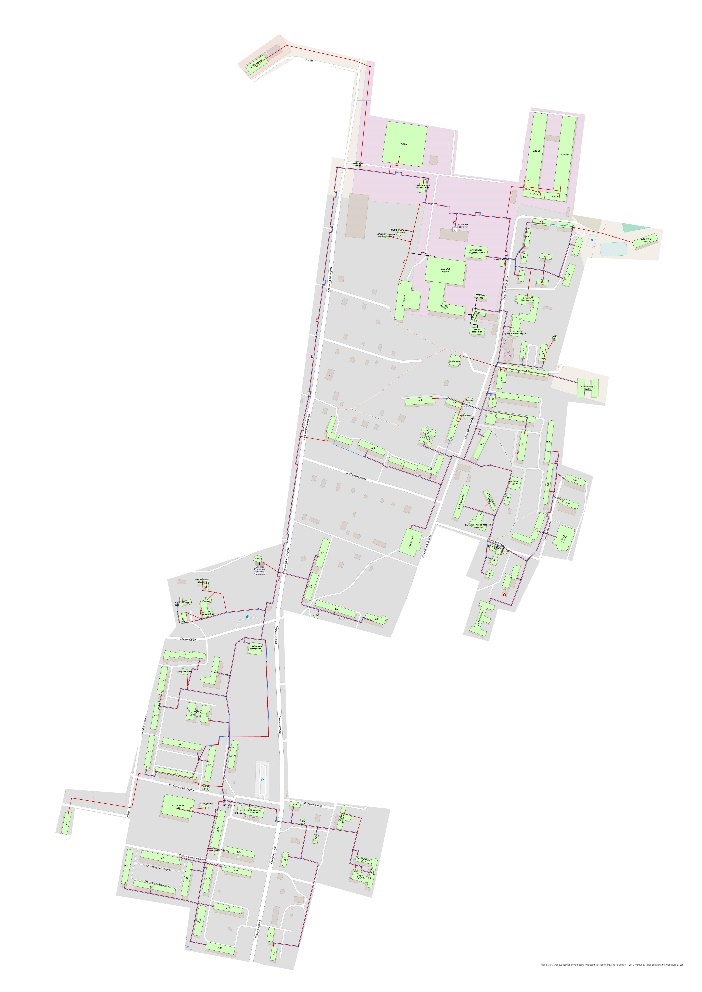 Воскресная школа, Гаражи школы №36, ИП Авдиенко, ИП Агаева, ИП Агаева,ИП Данилов, ИП Надиров, ИП Сорокин,ИП Шабиев, КНС №1, ОАО БМЗ корпос.4,ОАО БМЗ проходная, ОАО БМЗ склад,ООО БВК станция 2 подъема, ООО БВК станция обезжелезования, ООО МНПП Инициатива, ООО Ной, ОООБТС-ГИ, кладовая, гараж, Споркомплекс, Старый Храм, гараж ОАО БМЗ, магазин, проходная ОАО БМЗ, транспортный цех ОАО БМЗ60 лет Октября,1, 60 лет Октября,10, 60 лет Октября,10,магазин, 60 лет Октября,12, 60 лет Октября,1А,60 лет Октября,2, 60 лет Октября,3,60 лет Октября,3а, 60 лет Октября,4,60 лет Октября,5, 60 лет Октября,6,60 лет Октября,6А, 60 лет Октября,7,60 лет Октября,8, 60 лет Октября,8а,Детский сад №960 лет Октября,9, Вокзальная,10,Вокзальная,11, Вокзальная,12,Вокзальная,12а,Детский сад №3, Вокзальная,13, Вокзальная,14, Вокзальная,15,ДК Юность, Вокзальная,16, Вокзальная,17,Вокзальная,18, Вокзальная,8,Поликлиника,Вокзальная,9, Заводская,1, Заводская,10, Заводская,2, Заводская,3,Заводская,4, Заводская,5, Заводская,6,Заводская,7, Заводская,8, Заводская,9,Клубная,Церковь Рождества Богородицы, Клубная,11,Октябрьская,2,Гуманитарно-правовой техникумОктябрьская,3,мастерская БГПКОктябрьская,4,ОбщежитиеРадужный кв-л,2, Радужный кв-л,3,Северная,5,Пожарное депоСовхозная,1, Совхозная,1а, Совхозная,3,Совхозная,7, Центральный кв-л.,1, Центральный кв-л.,2, Центральный кв-л.,3, Центральный кв-л.,4,Школьная,16, Школьная,16а, Школьная,20,Школа №37Юго-Западный кв-л.,1, Юго-Западный кв-л.,10, Юго-Западный кв-л.,11, Юго-Западный кв-л.,12, Юго-Западный кв-л.,13, Юго-Западный кв-л.,14, Юго-Западный кв-л.,15, Юго-Западный кв-л.,16, Юго-Западный кв-л.,17, Юго-Западный кв-л.,18, Юго-Западный кв-л.,19, Юго-Западный кв-л.,1а,Школа №36Юго-Западный кв-л.,2, Юго-Западный кв-л.,22, Юго-Западный кв-л.,2а,Юго-Западный кв-л.,3, Юго-Западный кв-л.,4, Юго-Западный кв-л.,4а,ФестлентЮго-Западный кв-л.,4б,Магазин "Пятерочка", Юго-Западный кв-л.,5,Юго-Западный кв-л.,6, Юго-Западный кв-л.,6а,Магазин ПятерочкаЮго-Западный кв-л.,7, Юго-Западный кв-л.,7а,Детский сад №32, Юго-Западный кв-л.,8, Юго-Западный кв-л.,9,Наименование теплового районаНаименование источников теплоснабженияПодключенная нагрузка, Гкал/чТепловой район №1Котельная пос. Балакирево (ул. Заводская, д.10)22,040Адрес объектаФАКТ 2021 годФАКТ 2021 годФАКТ 2021 годАдрес объектаПрисоединенная тепловая нагрузка потребителей, Гкал/чПрисоединенная тепловая нагрузка потребителей, Гкал/чПрисоединенная тепловая нагрузка потребителей, Гкал/чАдрес объектаВсегоОтоплениеГВСВоскресная школа0,01480,0148― Гаражи школы №360,00710,0071―ИП Авдиенко0,00590,0059―ИП Агаева0,00670,00280,0039ИП Агаева0,00670,0067―ИП Данилов0,31480,3148―ИП Надиров0,07430,00190,0724ИП Сорокин0,05930,0593― ИП Шабиев0,01260,00870,0039КНС №10,03520,0352―ОАО БМЗ корпос.40,62690,6269―ОАО БМЗ корпос.40,55980,5598―ОАО БМЗ проходная0,05580,0558―ОАО БМЗ склад0,01360,0136―ООО БВК станция 2 подъема0,02890,0289―ООО БВК станция обезжелезования0,02730,0273―ООО МНПП Инициатива0,07520,07410,0011ООО Ной0,00470,0047―ОООБТС-ГИ, кладовая, гараж0,10010,1001―Споркомплекс0,34870,3487―Старый Храм0,01130,0113―гараж ОАО БМЗ0,01050,0105―магазин0,00180,0018―проходная ОАО БМЗ0,00060,0006―транспортный цех ОАО БМЗ0,07520,0752―60 лет Октября,1,0,1720,14530,026760 лет Октября,10,0,2720,2310,04160 лет Октября,10,магазин0,00530,0053― 60 лет Октября,12,0,36110,25940,101760 лет Октября,12,0,25940,2594― 60 лет Октября,1А,ООО Балремстрой0,14850,11750,03160 лет Октября,1А,школа греко-римской борьбы0,05190,0519― 60 лет Октября,2,0,17940,14830,031160 лет Октября,3,0,42330,34210,081260 лет Октября,3а,0,01860,01340,005260 лет Октября,4,0,42630,34470,081660 лет Октября,4,ИП0,02460,02380,000860 лет Октября,5,0,43570,37010,065660 лет Октября,6,0,12660,10810,018560 лет Октября,6А,0,00890,0089― 60 лет Октября,7,0,32610,26930,056860 лет Октября,8,0,19750,17160,025960 лет Октября,8а,Детский сад №90,13570,10510,030660 лет Октября,9,0,40470,30150,103260 лет Октября,9,маг. "Дикси"0,0220,022― Вокзальная,10,0,43670,38770,049Вокзальная,11,0,3440,27160,0724Вокзальная,12,0,36520,29050,0747Вокзальная,12а,Детский сад №30,19890,17180,0271Вокзальная,13,0,40710,3320,0751Вокзальная,14,0,3780,30560,0724Вокзальная,15,ДК Юность0,20530,2053 ―Вокзальная,16,0,0410,03910,0019Вокзальная,17,0,04110,03910,002Вокзальная,18,0,00690,0069― Вокзальная,8,Поликлиника0,15830,14850,0098Вокзальная,9,0,45140,43790,0135Заводская,1,0,05230,04390,0084Заводская,10,410,31910,3191―Заводская,10,500,19640,1964―Заводская,10,500,25160,2516―Заводская,10,500,3560,356―Заводская,10,500,12580,1258―Заводская,10,Рубин спортзал0,01790,01710,0008Заводская,2,0,050,04440,0056Заводская,3,0,05140,04470,0067Заводская,4,0,05610,04560,0105Заводская,5,0,10160,08720,0144Заводская,6,0,10450,09240,0121Заводская,7,0,11460,09970,0149Заводская,8,0,11870,09990,0188Заводская,9,0,12360,10190,0217Клубная,Церковь Рождества Богородицы0,02850,0285―Клубная,11,БВК0,01360,0136―Клубная,11,пункт полиции №260,04540,0454―Клубная,11с11,0,00270,0027―Клубная,11с11,Лыжная база0,01820,0182―Октябрьская,2,Гуманитарно-правовой техникум0,1380,1110,027Октябрьская,3,мастерская БГПК0,0310,031―Октябрьская,4,Общежитие0,16060,1606―Радужный кв-л,2,0,26990,22990,04Радужный кв-л,3,0,43720,35720,08Северная,5,Пожарное депо0,07890,0789―Совхозная,1,0,0650,05310,0119Совхозная,1а,0,01160,0116―Совхозная,3,0,05380,0538―Совхозная,7,0,08910,07970,0094Центральный кв-л.,1,0,23560,19830,0373Центральный кв-л.,2,0,34990,27270,0772Центральный кв-л.,3,0,24210,19310,049Центральный кв-л.,4,0,25070,19770,053Школьная,16,0,010,01―Школьная,16а,0,00610,0050,0011Школьная,20,Школа №370,08870,0887―Школьная,20,Школа №370,08870,0887―Школьная,20,Школа №370,08870,0887―Юго-Западный кв-л.,1,0,41940,33450,0849Юго-Западный кв-л.,10,0,35910,28920,0699Юго-Западный кв-л.,11,0,42610,33430,0918Юго-Западный кв-л.,12,0,35270,28690,0658Юго-Западный кв-л.,13,0,32190,26450,0574Юго-Западный кв-л.,14,0,3010,301―Юго-Западный кв-л.,15,0,28650,23460,0519Юго-Западный кв-л.,16,0,29120,23190,0593Юго-Западный кв-л.,17,0,28460,22970,0549Юго-Западный кв-л.,18,0,28690,22690,06Юго-Западный кв-л.,19,0,28020,22240,0578Юго-Западный кв-л.,1а,Школа №360,53170,48990,0418Юго-Западный кв-л.,2,0,34560,27760,068Юго-Западный кв-л.,22,0,29410,23340,0607Юго-Западный кв-л.,2а,0,05170,0517―Юго-Западный кв-л.,3,0,28160,22670,0549Юго-Западный кв-л.,4,0,2870,22660,0604Юго-Западный кв-л.,4а,Фестлент0,00230,0023―Юго-Западный кв-л.,4б,Магазин "Пятерочка"0,11860,11790,0007Юго-Западный кв-л.,5,0,28490,20660,0783Юго-Западный кв-л.,6,0,37720,3150,0622Юго-Западный кв-л.,6а,Магазин Пятерочка0,03580,0358―Юго-Западный кв-л.,7,0,39070,31390,0768Юго-Западный кв-л.,7а,Детский сад №320,24210,18530,0568Юго-Западный кв-л.,8,0,35610,28440,0717Юго-Западный кв-л.,9,0,41790,33740,0805№ п/пНаименование улицы. № домаКоличество квартирЭтажность1ул. Совхозная д.1822ул. Совхозная д.31223ул. Совхозная д.7122Наименование параметра2020 г. (факт)2021 г. (факт)2022 г.2023 г.2024 г.2025 г.2026 г.2027 г.Котельная пос. Балакирево (ООО "Балакиревские тепловые сети")Котельная пос. Балакирево (ООО "Балакиревские тепловые сети")Котельная пос. Балакирево (ООО "Балакиревские тепловые сети")Котельная пос. Балакирево (ООО "Балакиревские тепловые сети")Котельная пос. Балакирево (ООО "Балакиревские тепловые сети")Котельная пос. Балакирево (ООО "Балакиревские тепловые сети")Котельная пос. Балакирево (ООО "Балакиревские тепловые сети")Котельная пос. Балакирево (ООО "Балакиревские тепловые сети")Котельная пос. Балакирево (ООО "Балакиревские тепловые сети")Установленная мощность источника, Гкал/час42,9942,9942,9942,9942,9942,9942,9942,99Располагаемая мощность источника, Гкал/час42,9942,9942,9942,9942,9942,9942,9942,99Собственные нужды источника, Гкал/час0,642,380,572,522,522,522,522,52Нетто мощность источника, Гкал/час42,3540,6142,4240,4740,4740,4740,4740,47Потери тепловой мощности на передачу, Гкал/час11,2011,2811,4411,9211,6411,5411,3911,30Присоединенная нагрузка потребителей, Гкал/ч, в т.ч.:22,0422,0422,0422,0422,0422,0422,0422,04- отопление и вентиляция18,9918,9918,9918,9918,9918,9918,9918,99- ГВС3,053,053,053,053,053,053,053,05Резерв/дефицит мощности, Гкал/час9,117,288,956,516,796,897,057,14Наименование энергоисточникаЭффективный радиус, км.Эффективный радиус, км.Расстояние от источника до наиболее отдаленного потребителя, кмНаименование энергоисточника2021 г.2027 г.Расстояние от источника до наиболее отдаленного потребителя, кмОтопительные котельные поселка БалакиревоОтопительные котельные поселка БалакиревоОтопительные котельные поселка БалакиревоОтопительные котельные поселка БалакиревоКотельная пос. Балакирево (ул. Заводская, д.10)1,721,722,672Производственные котельные поселка БалакиревоПроизводственные котельные поселка БалакиревоПроизводственные котельные поселка БалакиревоПроизводственные котельные поселка Балакирево−−−−Наименование параметра2020 г. (факт)2021 г. (факт)2022 г.2023 г.2024 г.2025 г.2026 г.2027 г.Котельная пос. Балакирево (ООО "Балакиревские тепловые сети")Котельная пос. Балакирево (ООО "Балакиревские тепловые сети")Котельная пос. Балакирево (ООО "Балакиревские тепловые сети")Котельная пос. Балакирево (ООО "Балакиревские тепловые сети")Котельная пос. Балакирево (ООО "Балакиревские тепловые сети")Котельная пос. Балакирево (ООО "Балакиревские тепловые сети")Котельная пос. Балакирево (ООО "Балакиревские тепловые сети")Котельная пос. Балакирево (ООО "Балакиревские тепловые сети")Котельная пос. Балакирево (ООО "Балакиревские тепловые сети")Производительность ВПУ, т/ч35,0035,0035,0035,0035,0035,0035,0035,00Количество баков-аккумуляторов теплоносителя, ед.1,001,001,001,001,001,001,001,00Общая емкость баков-аккумуляторов, м31 000,001 000,001 000,001 000,001 000,001 000,001 000,001 000,00Расчетный часовой расход для подпитки системы теплоснабжения, т/ч9,528,069,8810,7810,6710,6310,5710,54Отпуск теплоносителя из тепловых сетей на цели ГВС, т/ч15,4514,9615,4515,4515,4515,4515,4515,45Объем аварийной подпитки, т/ч15,7415,7415,7415,7415,7415,7415,7415,74Резерв (+)/дефицит (-) ВПУ, т/ч19,2619,2619,2619,2619,2619,2619,2619,26Доля резерва, %55,0355,0355,0355,0355,0355,0355,0355,03Номер проектаНаименование проектаВид работСтоимость реализации проекта, тыс.руб. (с НДС)Стоимость реализации проекта, тыс.руб. (с НДС)Стоимость реализации проекта, тыс.руб. (с НДС)Стоимость реализации проекта, тыс.руб. (с НДС)Стоимость реализации проекта, тыс.руб. (с НДС)Стоимость реализации проекта, тыс.руб. (с НДС)Источники финансированияНомер проектаНаименование проектаВид работ202220232024202520262027Источники финансированияООО "Балакиревские тепловые сети"1-4-1-1Капитальный ремонт обмуровки конвективной части котла КВГМ-20-150 (№2)ремонт1 249внебюджет1-1-4-1Модернизация водогрейного котла с использованием горелочного устройства SF-1600/3200 (замена котловой автоматики)СМР3 988внебюджет1-1-4-2Модернизация водогрейного котла с использованием горелочного устройства SF-1600/3200 (замена газовых горелок РГМГ-20-2шт)СМР4 221внебюджет1-1-3-1Замена автоматики насосовСМР4 437внебюджет1-1-3-2Замена насосной группыСМР3 7913 959внебюджетНаименование котельной (системы теплоснабжения)Температурный график отпуска тепловой энергииСистема теплоснабжения(отопления, горячего водоснабжения (трубопровод)Муниципальное образование поселок БалакиревоМуниципальное образование поселок БалакиревоМуниципальное образование поселок БалакиревоКотельная пос. БалакиревоОтопление: 95°-70°СГВС: 65°СЗакрытая 4-х- трубная система теплоснабжения (отопление и централизованная система ГВС)№ п/пНаименование объекта теплоснабженияПерспективная установленная мощность, Гкал/чНеобходимая корректировка в рамках актуализации схемы теплоснабженияГод ввода в эксплуатацию1Котельная пос. Балакирево (ООО «Балакиревские тепловые сети»)42,99Не требуется, сохраняется без изменений―Номер проектаНаименование проектаВид работСтоимость реализации проекта, тыс.руб. (с НДС)Стоимость реализации проекта, тыс.руб. (с НДС)Стоимость реализации проекта, тыс.руб. (с НДС)Стоимость реализации проекта, тыс.руб. (с НДС)Стоимость реализации проекта, тыс.руб. (с НДС)Стоимость реализации проекта, тыс.руб. (с НДС)Источники финансированияНомер проектаНаименование проектаВид работ202220232024202520262027Источники финансированияООО "Балакиревские тепловые сети"1-4-1-2Капитальный ремонт сетей отопления и горячего водоснабжения d=57  от ТК29 (ул. Заводская д.9) до ТК30 (ул. Заводская д.8)ремонт224внебюджет1-4-1-3Капитальный ремонт сетей отопления и горячего водоснабжения (d=89,d=76,d=57) от ТК125 до кв-л Юго-Западный д.17ремонт884внебюджет1-4-1-4Капитальный ремонт сетей отопления и горячего водоснабжения (d=100, d=89)  от ТК43 до ТК67 (60 лет Октября д.6)ремонт800внебюджет1-4-1-5Капитальный ремонт изоляции сетей отопления от ТК75 ул. Севернаяремонт638внебюджет1-4-1-6Капитальный ремонт сетей отопления и горячего водоснабжения (d=89,d=76,d=57)  от от ТК101 до Юго-Западный  д.5ремонт941внебюджет1-4-1-7Капитальный ремонт сетей отопления от ТК85 до кв-л Центральный д.1 (d=89)ремонт877внебюджет1-4-1-8Капитальный ремонт изоляции сетей отопления и горячего водоснабжения ул. Заводская (d=426; d=219; d=159)ремонт1 262внебюджет1-4-1-9Капитальный ремонт сетей отопления и горячего водоснабжения ул. Северная - ул. Совхозная (d=159; d=89; d=76)ремонт1 026внебюджет1-2-3-1Модернизация сетей отопления и горячего водоснабжения от ТК 16 (территория ОАО «БМЗ») под дорогой ул. Северная – 50мСМР3 029бюджет1-2-3-2Модернизация сетей отопления д.219 и ГВС д.159, д.100 от ТК125 до кв-л Юго-Западный д.19 (за домом кв-л Юго-Западный д.22 воздушной прокладкой) - 150 м.СМР2 600бюджет1-2-3-3Модернизация сетей отопления д.133 и ГВС д.133пр, д.89об. от ТК111 ул. Совхозная ТК115 (школа №37) - 240 м.СМР1 500бюджет1-2-3-4Модернизация сетей отопления д.273 и ГВС д.273, д.103 вдоль дома Юго-Западный д.16 - 130 м.СМР2 271бюджет1-2-3-5Модернизация сетей отопления и ГВС ул. Совхозная д.1  ТК110-ТК116СМР1 962внебюджет1-2-3-6Модернизация обратного трубопровода ГВС на территории ООО БМЗ от ангара до транспортных ворот ТК13-ТК16СМР1 641внебюджет1-2-3-7Модернизация сетей отопления и ГВС ул.60 лет Октября ТК7-ТК47СМР3 2753 410бюджетНаименование параметра 2020 г. (факт)  2021 г. (факт)  2022 г.  2023 г.  2024 г.  2025 г.  2026 г.  2027 г. Котельная пос. Балакирево (ООО "Балакиревские тепловые сети")Котельная пос. Балакирево (ООО "Балакиревские тепловые сети")Котельная пос. Балакирево (ООО "Балакиревские тепловые сети")Котельная пос. Балакирево (ООО "Балакиревские тепловые сети")Котельная пос. Балакирево (ООО "Балакиревские тепловые сети")Котельная пос. Балакирево (ООО "Балакиревские тепловые сети")Котельная пос. Балакирево (ООО "Балакиревские тепловые сети")Котельная пос. Балакирево (ООО "Балакиревские тепловые сети")Котельная пос. Балакирево (ООО "Балакиревские тепловые сети")Вид топливагазгазгазгазгазгазгазгазВыработка тепловой энергии, Гкал56 93964 20955 76260 77660 18759 97259 65859 474Удельный расход условного топлива на выработку, кг у.т./Гкал150,57151,04157,80157,80157,80157,80157,80157,80Расход условного топлива на выработку, т у.т.8 5749 6988 7999 5909 4989 4649 4149 385Расход натурального топлива на выработку тепла, тыс.м37 3108 3207 5038 1778 0988 0698 0278 002Наименование котельнойВид топливаСредняя теплотворная способность топлива, ккал/кгРасход условного топлива, т.у.т. Доля потребления, %Котельная пос. Балакирево (ООО "Балакиревские тепловые сети")газ8 1609 698100№Наименование проектаСтоимость реализации проекта, тыс.руб. (с НДС)Стоимость реализации проекта, тыс.руб. (с НДС)Стоимость реализации проекта, тыс.руб. (с НДС)Стоимость реализации проекта, тыс.руб. (с НДС)Стоимость реализации проекта, тыс.руб. (с НДС)Стоимость реализации проекта, тыс.руб. (с НДС)№Наименование проекта2022202320242025202620271Проекты 1 - ООО "Балакиревские тепловые сети"Проекты 1 - ООО "Балакиревские тепловые сети"Проекты 1 - ООО "Балакиревские тепловые сети"Проекты 1 - ООО "Балакиревские тепловые сети"Проекты 1 - ООО "Балакиревские тепловые сети"Проекты 1 - ООО "Балакиревские тепловые сети"Проекты 1 - ООО "Балакиревские тепловые сети"Всего стоимость проектов7 7645 7659 92510 0957 0667 369Всего стоимость проектов накопленным итогом7 76413 52923 45533 55040 61647 985Источники инвестиций, в т.ч.:7 7645 7659 92510 0957 0667 369- Бюджетные средства3 0292 6001 5002 2713 2753 410- Внебюджетные средства4 7353 1658 4257 8243 7913 9591-1Группа проектов 1-1 по строительству, реконструкции, техническому перевооружению и (или) модернизации источников тепловой энергииГруппа проектов 1-1 по строительству, реконструкции, техническому перевооружению и (или) модернизации источников тепловой энергииГруппа проектов 1-1 по строительству, реконструкции, техническому перевооружению и (или) модернизации источников тепловой энергииГруппа проектов 1-1 по строительству, реконструкции, техническому перевооружению и (или) модернизации источников тепловой энергииГруппа проектов 1-1 по строительству, реконструкции, техническому перевооружению и (или) модернизации источников тепловой энергииГруппа проектов 1-1 по строительству, реконструкции, техническому перевооружению и (или) модернизации источников тепловой энергииГруппа проектов 1-1 по строительству, реконструкции, техническому перевооружению и (или) модернизации источников тепловой энергииВсего стоимость проектов--8 4254 2213 7913 959Всего стоимость проектов накопленным итогом--8 42512 64616 43720 395Источники инвестиций, в т.ч.:--8 4254 2213 7913 959- Бюджетные средства------- Внебюджетные средства--8 4254 2213 7913 9591-1-3Подгруппа проектов 1-1-3 Техническое перевооружение источников тепловой энергии, в том числе источников комбинированной выработкиПодгруппа проектов 1-1-3 Техническое перевооружение источников тепловой энергии, в том числе источников комбинированной выработкиПодгруппа проектов 1-1-3 Техническое перевооружение источников тепловой энергии, в том числе источников комбинированной выработкиПодгруппа проектов 1-1-3 Техническое перевооружение источников тепловой энергии, в том числе источников комбинированной выработкиПодгруппа проектов 1-1-3 Техническое перевооружение источников тепловой энергии, в том числе источников комбинированной выработкиПодгруппа проектов 1-1-3 Техническое перевооружение источников тепловой энергии, в том числе источников комбинированной выработкиПодгруппа проектов 1-1-3 Техническое перевооружение источников тепловой энергии, в том числе источников комбинированной выработкиВсего стоимость проектов--4 437-3 7913 959Всего стоимость проектов накопленным итогом--4 4374 4378 22812 186Источники инвестиций, в т.ч.:--4 437-3 7913 959- Бюджетные средства------- Внебюджетные средства--4 437-3 7913 9591-1-4Подгруппа проектов 1-1-4 Модернизация источников тепловой энергии, в том числе источников комбинированной выработкиПодгруппа проектов 1-1-4 Модернизация источников тепловой энергии, в том числе источников комбинированной выработкиПодгруппа проектов 1-1-4 Модернизация источников тепловой энергии, в том числе источников комбинированной выработкиПодгруппа проектов 1-1-4 Модернизация источников тепловой энергии, в том числе источников комбинированной выработкиПодгруппа проектов 1-1-4 Модернизация источников тепловой энергии, в том числе источников комбинированной выработкиПодгруппа проектов 1-1-4 Модернизация источников тепловой энергии, в том числе источников комбинированной выработкиПодгруппа проектов 1-1-4 Модернизация источников тепловой энергии, в том числе источников комбинированной выработкиВсего стоимость проектов--3 9884 221--Всего стоимость проектов накопленным итогом--3 9888 2098 2098 209Источники инвестиций, в т.ч.:--3 9884 221--- Бюджетные средства------- Внебюджетные средства--3 9884 221--1-2Группа проектов 1-2 по строительству, реконструкции, техническому перевооружению и (или) модернизации тепловых сетей и сооружений на нихГруппа проектов 1-2 по строительству, реконструкции, техническому перевооружению и (или) модернизации тепловых сетей и сооружений на нихГруппа проектов 1-2 по строительству, реконструкции, техническому перевооружению и (или) модернизации тепловых сетей и сооружений на нихГруппа проектов 1-2 по строительству, реконструкции, техническому перевооружению и (или) модернизации тепловых сетей и сооружений на нихГруппа проектов 1-2 по строительству, реконструкции, техническому перевооружению и (или) модернизации тепловых сетей и сооружений на нихГруппа проектов 1-2 по строительству, реконструкции, техническому перевооружению и (или) модернизации тепловых сетей и сооружений на нихГруппа проектов 1-2 по строительству, реконструкции, техническому перевооружению и (или) модернизации тепловых сетей и сооружений на нихВсего стоимость проектов3 0292 6001 5005 8753 2753 410Всего стоимость проектов накопленным итогом3 0295 6297 12913 00416 27919 689Источники инвестиций, в т.ч.:3 0292 6001 5005 8753 2753 410- Бюджетные средства3 0292 6001 5002 2713 2753 410- Внебюджетные средства---3 604--1-2-3Подгруппа проектов 1-2-3 Модернизация тепловых сетей для обеспечения надежности теплоснабжения потребителей, в том числе в связи с исчерпанием эксплуатационного ресурсаПодгруппа проектов 1-2-3 Модернизация тепловых сетей для обеспечения надежности теплоснабжения потребителей, в том числе в связи с исчерпанием эксплуатационного ресурсаПодгруппа проектов 1-2-3 Модернизация тепловых сетей для обеспечения надежности теплоснабжения потребителей, в том числе в связи с исчерпанием эксплуатационного ресурсаПодгруппа проектов 1-2-3 Модернизация тепловых сетей для обеспечения надежности теплоснабжения потребителей, в том числе в связи с исчерпанием эксплуатационного ресурсаПодгруппа проектов 1-2-3 Модернизация тепловых сетей для обеспечения надежности теплоснабжения потребителей, в том числе в связи с исчерпанием эксплуатационного ресурсаПодгруппа проектов 1-2-3 Модернизация тепловых сетей для обеспечения надежности теплоснабжения потребителей, в том числе в связи с исчерпанием эксплуатационного ресурсаПодгруппа проектов 1-2-3 Модернизация тепловых сетей для обеспечения надежности теплоснабжения потребителей, в том числе в связи с исчерпанием эксплуатационного ресурсаВсего стоимость проектов3 0292 6001 5005 8753 2753 410Всего стоимость проектов накопленным итогом3 0295 6297 12913 00416 27919 689Источники инвестиций, в т.ч.:3 0292 6001 5005 8753 2753 410- Бюджетные средства3 0292 6001 5002 2713 2753 410- Внебюджетные средства---3 604--1-4Группа проектов 1-4 по капитальному ремонту источников тепловой энергии, тепловых сетей и сооружений на нихГруппа проектов 1-4 по капитальному ремонту источников тепловой энергии, тепловых сетей и сооружений на нихГруппа проектов 1-4 по капитальному ремонту источников тепловой энергии, тепловых сетей и сооружений на нихГруппа проектов 1-4 по капитальному ремонту источников тепловой энергии, тепловых сетей и сооружений на нихГруппа проектов 1-4 по капитальному ремонту источников тепловой энергии, тепловых сетей и сооружений на нихГруппа проектов 1-4 по капитальному ремонту источников тепловой энергии, тепловых сетей и сооружений на нихГруппа проектов 1-4 по капитальному ремонту источников тепловой энергии, тепловых сетей и сооружений на нихВсего стоимость проектов4 7353 165----Всего стоимость проектов накопленным итогом4 7357 9007 9007 9007 9007 900Источники инвестиций, в т.ч.:4 7353 165----- Бюджетные средства------- Внебюджетные средства4 7353 165----Наименование проектаОтветственная организацияГод реализацииОбъем фактических затрат, руб. (без НДС)Капитальный ремонт сетей отопления и ГВС от ТК122 до кв-л Юго-Западный д.9ООО «Балакиревские тепловые сети»2020213 151,48Капитальный ремонт трубопровода отопления и ГВС ул. 60 лет Октября д.5 до ул. 60 лет Октября д.9ООО «Балакиревские тепловые сети»2020204 281,34Капитальный ремонт изоляции сетей трубопровода отопления и ГВС по ул.СевернаяООО «Балакиревские тепловые сети»2020493 397,83Капитальный ремонт трубопровода ГВС ул. 60 лет Октября д.12 от ТК47 до ТК69ООО «Балакиревские тепловые сети»2020105 325,38Капитальный ремонт трубопровода горячего водоснабжения от ул. СевернаяООО «Балакиревские тепловые сети»2020122 609,28Приобретение прибора учета на тепловую энергию в здании котельнойООО «Балакиревские тепловые сети»2020498 220,00Монтаж прибора учета на тепловую энергию в здании котельнойООО «Балакиревские тепловые сети»2020199 166,67Модернизация трубопровода горячего водоснабжения кв-л Юго-Западный д.14Администрация поселка Балакирево20201 354 298,46Капитальный ремонт сетей отопления и ГВС ул. 60 лет Октября от ТК43 до ул. 60 лет Октября д.5ООО «Балакиревские тепловые сети»2021423 752,19Капитальный ремонт сетей отопления и ГВС ул. 60 лет Октября д.12 до кв-л Радужный д.2ООО «Балакиревские тепловые сети»2021148 582,48Капитальный ремонт сетей отопления и ГВС ул. 60 лет Октября д.7 от ТК 47ООО «Балакиревские тепловые сети»2021178 189,73Капитальный ремонт сетей отопления и ГВС ул. 60 лет Октября д.7 от ТК 43ООО «Балакиревские тепловые сети»2021174 461,01Капитальный ремонт сетей отопления и ГВС от кв-л Юго-Западный д.10 до кв-л Юго-Западный д.18ООО «Балакиревские тепловые сети»2021127 517,15Капитальный ремонт изоляции сетей отопления и ГВС ул. СевернаяООО «Балакиревские тепловые сети»2021137 697,17Проведение наладки тепловых сетей (1, 2 этап)ООО «Балакиревские тепловые сети»2021467 500,00Наименование ЕТОКод зоны деятельности№ системы теплоснабженияНаименование источниковТеплоснабжающие (теплосетевые) организации в границах системы теплоснабженияОбъекты системы теплоснабжения в обслуживании теплоснабжающей (теплосетевой) организацииЕТО-1
ООО «Балакиревские тепловые сети»11Котельная пос. Балакирево (ул. Заводская, д.10)ООО «Балакиревские тепловые сети»Источник / Тепловые сетиЕдиная теплоснабжающая организация (наименование)Код зоны деятельности ЕТООснование для присвоения статуса единой теплоснабжающей организацииИзменения в границах утвержденных технологическихзон действияООО «Балакиревские тепловые сети»1Владение единственным источником тепловой энергии и тепловыми сетями в зоне деятельности ЕТОБез измененийКод зоны деятельности№ системы теплоснабженияНаименование источниковТеплоснабжающие (теплосетевые) организации в границах системы теплоснабженияОбъекты системы теплоснабжения в обслуживании теплоснабжающей (теплосетевой) организацииИзменения в границах системы теплоснабженияНеобходимая корректировка в рамках актуализации схемы теплоснабжения11Котельная пос. Балакирево ООО «Балакиревские тепловые сети»ИсточникОтсутствуютНе требуется11Котельная пос. Балакирево ООО «Балакиревские тепловые сети»Тепловые сетиОтсутствуютНе требуется№ п/пНаименование показателяЕд. измерения2022 г.2023 г.2024 г.2025 г.2026 г.2027 г.Показатели эффективности производства тепловой энергииПоказатели эффективности производства тепловой энергииПоказатели эффективности производства тепловой энергииПоказатели эффективности производства тепловой энергииПоказатели эффективности производства тепловой энергииПоказатели эффективности производства тепловой энергииПоказатели эффективности производства тепловой энергииПоказатели эффективности производства тепловой энергииПоказатели эффективности производства тепловой энергии1Удельный расход топлива на производство тепловой энергиикг.у.т./Гкал157,80157,80157,80157,80157,80157,802Отношение величины технологических потерь тепловой энергии, теплоносителя к материальной характеристике тепловой сетиГкал/м22,222,522,432,402,362,333Отношение величины технологических потерь теплоносителя к материальной характеристике тепловой сети(тонн)м3/м212,4013,5213,3813,3313,2613,224Коэффициент использования установленной тепловой мощности источников централизованного теплоснабжения%51%51%51%51%51%51%5Удельная материальная характеристика тепловых сетей, приведенная к расчетной тепловой нагрузкем2/(Гкал/ч)303,81303,81303,81303,81303,81303,816Доля тепловой энергии, выработанной в комбинированном режиме (как отношение величины тепловой энергии, отпущенной из отборов турбоагрегатов, к общей величине выработанной тепловой энергии в границах городского округа)отн.------7Удельный расход условного топлива на отпуск электрической энергииг.у.т./кВт*ч------8Коэффициент использования теплоты топлива (только для источников тепловой энергии, функционирующих в режиме комбинированной выработки электрической и тепловой энергии)отн.------Показатели надежностиПоказатели надежностиПоказатели надежностиПоказатели надежностиПоказатели надежностиПоказатели надежностиПоказатели надежностиПоказатели надежностиПоказатели надежности9Количество прекращений подачи тепловой энергии, теплоносителя в результате технологических нарушений на тепловых сетях в системах централизованного теплоснабженияед./км.0,6980,6730,6480,6230,5980,59810Количество прекращений подачи тепловой энергии, теплоносителя в результате технологических нарушений на источниках тепловой энергииед./Гкал00000011Средневзвешенный (по материальной характеристике) срок эксплуатации тепловых сетей (для каждой системы теплоснабжения)лет.35363738394012Отношение материальной характеристики тепловых сетей, реконструированных за год, к общей материальной характеристике тепловых сетей (фактическое значение за отчетный период и прогноз изменения при реализации проектов, указанных в утвержденной схеме теплоснабжения) (для каждой системы теплоснабжения, а также для городского округа)отн.0,0170,0190,0120,0180,0100,01013Отношение установленной тепловой мощности оборудования источников тепловой энергии, реконструированного за год, к общей установленной тепловой мощности источников тепловой энергии (фактическое значение за отчетный период и прогноз изменения при реализации проектов, указанных в утвержденной схеме теплоснабжения)отн.---0,93--14Доля отпуска тепловой энергии, осуществляемого потребителям по приборам учета, в общем объеме отпущенной тепловой энергии по зонам ЕТО%73%73%75%75%75%80%15Отсутствие зафиксированных фактов нарушения антимонопольного законодательства (выданных предупреждений, предписаний), а также отсутствие применения санкций, предусмотренных Кодексом Российской Федерации об административных правонарушенияхшт.------Наименованиерегулируемой организацииВид тарифаПериод тарифного регулированияВодаВодаООО «Балакиревские тепловые сети»Для потребителей, в случае отсутствия дифференциации тарифов по схеме подключения (без учёта НДС)Для потребителей, в случае отсутствия дифференциации тарифов по схеме подключения (без учёта НДС)Для потребителей, в случае отсутствия дифференциации тарифов по схеме подключения (без учёта НДС)Для потребителей, в случае отсутствия дифференциации тарифов по схеме подключения (без учёта НДС)ООО «Балакиревские тепловые сети»одноставочный
руб./Гкал01.01.2019-30.06.201901.01.2019-30.06.20191847,27ООО «Балакиревские тепловые сети»одноставочный
руб./Гкал01.07.2019-31.12.201901.07.2019-31.12.20191926,64ООО «Балакиревские тепловые сети»одноставочный
руб./Гкал01.01.2020-30.06.202001.01.2020-30.06.20201926,64ООО «Балакиревские тепловые сети»одноставочный
руб./Гкал01.07.2020-31.12.202001.07.2020-31.12.20202033,05ООО «Балакиревские тепловые сети»одноставочный
руб./Гкал01.01.2021-30.06.202101.01.2021-30.06.20212033,05ООО «Балакиревские тепловые сети»одноставочный
руб./Гкал01.07.2021-31.12.202101.07.2021-31.12.20212121,07ООО «Балакиревские тепловые сети»одноставочный
руб./Гкал01.01.2022-30.06.202201.01.2022-30.06.20222545,28*ООО «Балакиревские тепловые сети»одноставочный
руб./Гкал01.07.2022-31.12.202201.07.2022-31.12.20222668,93*ООО «Балакиревские тепловые сети»одноставочный
руб./Гкал01.01.2023-30.06.202301.01.2023-30.06.20232668,93*ООО «Балакиревские тепловые сети»одноставочный
руб./Гкал01.07.2023-31.12.202301.07.2023-31.12.20232661,50*ООО «Балакиревские тепловые сети»Население (с учетом НДС)*Население (с учетом НДС)*Население (с учетом НДС)*Население (с учетом НДС)*ООО «Балакиревские тепловые сети»одноставочный
руб./Гкал01.01.2019-30.06.201901.01.2019-30.06.20192216,72ООО «Балакиревские тепловые сети»одноставочный
руб./Гкал01.07.2019-31.12.201901.07.2019-31.12.20192311,97ООО «Балакиревские тепловые сети»одноставочный
руб./Гкал01.01.2020-30.06.202001.01.2020-30.06.20202311,97ООО «Балакиревские тепловые сети»одноставочный
руб./Гкал01.07.2020-31.12.202001.07.2020-31.12.20202439,66ООО «Балакиревские тепловые сети»одноставочный
руб./Гкал01.01.2021-30.06.202101.01.2021-30.06.20212439,66ООО «Балакиревские тепловые сети»одноставочный
руб./Гкал01.07.2021-31.12.202101.07.2021-31.12.20212545,28ООО «Балакиревские тепловые сети»одноставочный
руб./Гкал01.01.2022-30.06.202201.01.2022-30.06.20222545,28*ООО «Балакиревские тепловые сети»одноставочный
руб./Гкал01.07.2022-31.12.202201.07.2022-31.12.20222668,93*ООО «Балакиревские тепловые сети»одноставочный
руб./Гкал01.01.2023-30.06.202301.01.2023-30.06.20232668,93*ООО «Балакиревские тепловые сети»одноставочный
руб./Гкал01.07.2023-31.12.202301.07.2023-31.12.20232661,50*